Раевская Оксана Викторовна, 237-736-331                                                                                                                                                               Sheet 8Приложение 11.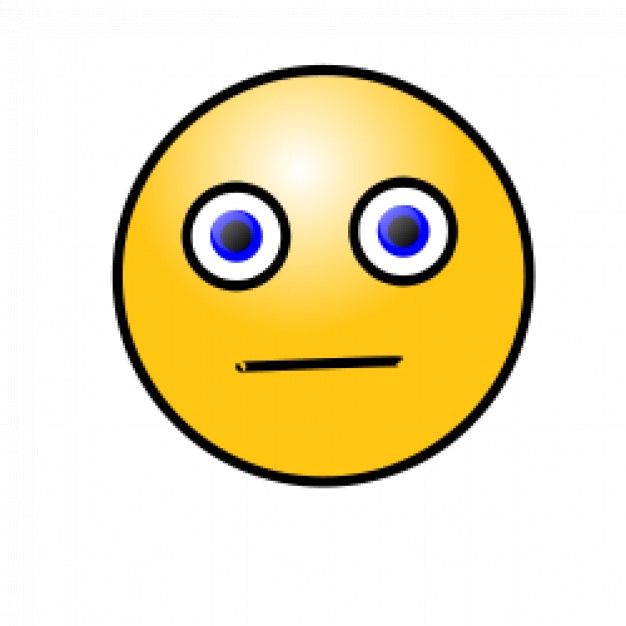 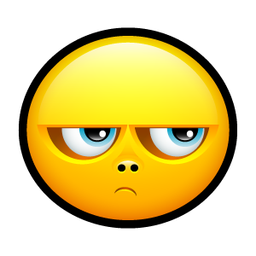 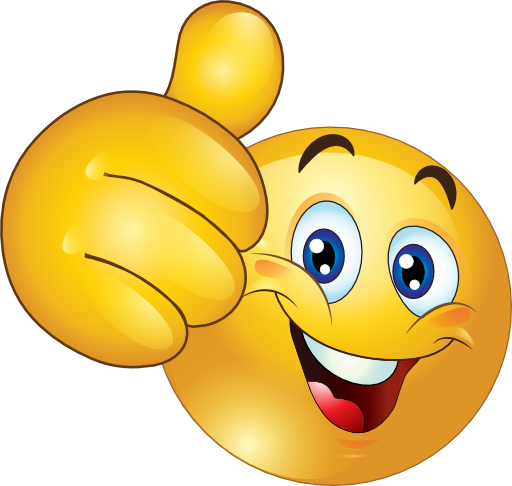 